Враховуючі наказ Сумської міської військової адміністрації від 29.11.2023 №28-СМР «Про передачу автомобіля в оперативне управління та на баланс міському центру фізичного здоров’я населення «Спорт для всіх», з метою належного функціонування міського центру фізичного здоров'я населення «Спорт для всіх», керуючись статтею 25 Закону України «Про місцеве самоврядування в Україні», Сумська міська рада ВИРІШИЛА1. Внести зміни до рішення Сумської міської ради від 24 грудня              2003 року № 661-МР «Про утворення міського центру фізичного здоров'я населення «Спорт для всіх» (зі змінами), виклавши додаток 2 до рішення в новій редакції  згідно з додатком до цього рішення.2. Рішення набирає чинності з 01 лютого 2024 року.3. Організацію виконання даного рішення покласти на відділ фізичної культури та спорту Сумської міської ради (Обравіт Є.О.), а координацію виконання на заступника міського голови з питань діяльності виконавчих органів ради згідно з розподілом обов’язків.Секретар Сумської міської ради 					Артем КОБЗАР			Виконавець: Єлизавета ОБРАВІТ__________________Додатокдо рішення міської ради «Про внесення змін до рішення Сумської міської ради від  24 грудня 2003 року № 661-МР «Про  утворення  міського  центру фізичного здоров'я населення «Спорт для всіх» (зі змінами)від 31 січня 2024 року № 4456-МРСтруктура міського центру фізичного здоров’я населення «Спорт для всіх»Секретар Сумської міської ради 					Артем КОБЗАРВиконавець: Єлизавета ОБРАВІТ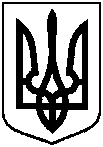 Сумська міська радаСумська міська радаСумська міська радаVIII СКЛИКАННЯ XLIX СЕСІЯVIII СКЛИКАННЯ XLIX СЕСІЯVIII СКЛИКАННЯ XLIX СЕСІЯРІШЕННЯРІШЕННЯРІШЕННЯвід 31 січня 2024 року № 4456 -МРм. СумиПро внесення змін до рішення Сумської міської ради від                  24 грудня 2003 року № 661-МР «Про утворення міського центру фізичного здоров'я населення «Спорт для всіх» (зі змінами)№Назва посадиКількість одиниць1.Директор12.Заступник директора                                          34.Головний бухгалтер15.Головний фахівець26.Завідувач господарства17.Провідний професіонал (бухгалтер)18.Фахівець 1 категорії79.Фахівець 2 категорії410.Вахтер311.Робітник. зайнятий ремонтом та обслуговуванням технологічного обладнання та електрообладнання112.Робітник, зайнятий ремонтом та обслуговуваннямводопровідних та каналізаційних систем113.Робітник, зайнятий ремонтом та виготовленням  меблів та інших виробів з дерева   114.Ремонтувальник площинних споруд215.Сторож216.Прибиральник території217.Прибиральник службових приміщень518.Водій1                                                          Разом:                                     38,0                                                          Разом:                                     38,0                                                          Разом:                                     38,0